Name of Journal: World Journal of Gastrointestinal SurgeryManuscript NO: 77263Manuscript Type: META-ANALYSISLaparoscopic appendectomy, stump closure and endoloops: A meta-analysisZorzetti N et al. Meta-analysis about the safety of ELsNoemi Zorzetti, Augusto Lauro, Maria Irene Bellini, Samuele Vaccari, Barbara Dalla Via, Maurizio Cervellera, Roberto Cirocchi, Salvatore Sorrenti, Vito D’Andrea, Valeria ToniniNoemi Zorzetti, Department of General Surgery, Ospedale Civile A Costa, Porretta Terme 40046, ItalyNoemi Zorzetti, Augusto Lauro, Maria Irene Bellini, Samuele Vaccari, Salvatore Sorrenti, Vito D’Andrea, Department of Surgical Sciences, Sapienza University, Rome 00161, ItalySamuele Vaccari, Department of General Surgery, Ospedale di Bentivoglio, Bologna 40010, ItalyBarbara Dalla Via, Valeria Tonini, Department of Emergency Surgery, St Orsola University Hospital, Bologna 40138, ItalyMaurizio Cervellera, Department of General Surgery, Ospedale Santissima Annunziata, Taranto 74121, ItalyRoberto Cirocchi, Department of General Surgery, Ospedale di Terni, Università di Perugia, Terni 05100, ItalyAuthor contributions: Zorzetti L and Bellini MI wrote and revised the article; Lauro A, Dalla Via B, Cervellera M, Tonini V, Sorrenti S, Cirocchi R and D’Andrea V designed the research study; Vaccari S, Zorzetti N, Lauro A, and Bellini MI performed the research; and all authors have read and approve the final manuscript.Corresponding author: Maria Irene Bellini, MD, PhD, Assistant Professor, Senior Lecturer, Department of Surgical Sciences, Sapienza University, Viale Regina Elena, Rome 00161, Italy. mariairene.bellini@uniroma1.itReceived: April 21, 2022Revised: July 22, 2022Accepted: Published online: AbstractBACKGROUNDAcute appendicitis (AA) is one of the main indications for urgent surgery. Laparoscopic appendectomy (LA) has shown advantages in terms of clinical results and cost-effectiveness, even if there is still controversy about different devices to utilize, especially with regards to the endoloop (EL) vs endostapler (ES) when it comes to stump closure.AIMTo compare safety and cost-effectiveness of EL vs ES.METHODSFrom a prospectively maintained database, data of 996 consecutive patients treated by LA with a 3 years-follow up in the department of Emergency General Surgery - St Orsola University Hospital, Bologna (Italy) were retrieved. A meta-analysis was performed in terms of surgical complications, in comparison to the international literature published from 1995 to 2021.RESULTSThe meta-analysis showed no evidence regarding wound infections, abdominal abscesses, and total post-operative complications, in terms of superiority of a surgical technique for the stump closure in LA.CONCLUSIONEven when AA is complicated, the routine use of EL is safe in most patients.Key Words: Acute appendicitis; Laparoscopic appendectomy; Endoloops; Stapler; Post-operative complicationsZorzetti N, Lauro A, Bellini MI, Vaccari S, Dalla Via B, Cervellera M, Cirocchi R, Sorrenti S, D’Andrea V, Tonini V. Laparoscopic appendectomy, stump closure and endoloops: A meta-analysis. World J Gastrointest Surg 2022; In pressCore Tip: Stump closure in the acute appendectomy setting could be performed via endoloop (EL) or endostapler use. The present meta-analysis assesses the experience of 996 patients consecutively treated in the department of Emergency General Surgery - St Orsola University Hospital, Bologna (Italy) and the evidence published in literature, confirming there is no superiority of a surgical method on how to perform the stump closure, with regards to wound infections, abdominal abscess, and total post-operative complications. Even when acute appendicitis is complicated, the routine use of EL is safe in most patients.INTRODUCTIONAcute appendicitis (AA) is one of the most frequent causes of acute abdominal pain and access to emergency care department. The lifetime chance of developing AA is lower in women, and the risk of being subject to surgery is higher in males[1], representing in fact one of the main indications for an urgent operation. Surgery is generally performed via a laparoscopic approach, and given the high volume of AA procedures worldwide, it represents a training operation as well[2].Laparoscopic appendectomy (LA)[3,4] is demonstrated to be superior in terms of clinical results[5-9] and cost-effectiveness[10-14], even if there is still controversy[15-19] about the use of different devices during the operation[20-24]. Currently, it is still debated the use of endostapler (ES) vs endoloop (EL) in appendiceal stump closure[25-28]. The routine use of EL is safe in most patients affected by AA, also when it is complicated[29-32], representing a cost-effective device when taking into consideration the additional costs of potential post-operative complications, too[33-37]. We have previously shown money saving as well as the safety of the routine use of ELs[38]. The aim of this study is to meta-analyze the international literature, to compare the outcome of the patients laparoscopically treated in Bologna via EL to the data from the international literature.MATERIALS AND METHODSBetween November 2011 and January 2018, a total of 1045 LAs were performed in the department of Emergency General Surgery - St Orsola University Hospital, Bologna (Italy). Patients who undergone LA until January 2018 were identified retrospectively from a prospectively maintained database, so that a 3-year follow-up was achieved[39,40]. All grades of post-operative complications were collected and examined. Institutional review board for this study was not required, as this is a meta-analysis of already previous published data. At Bologna centre, patients were initially evaluated by a general surgeon, then underwent laboratory tests, and Alvarado or appendicitis inflammatory response (AIR) score (Table 1) were calculated in females and in males respectively[41,42].SurgerySurgical procedures were performed by attendants or supervised trainees. Written informed consent was signed by all the patients before the procedures. Antibiotic prophylaxis was always administered. A supraumbilical 12 mm-Hasson trocar with an open approach was adopted to induce pneumoperitoneum and initiate laparoscopy. Then, 2 other operative trocars were placed in the left flank (10 mm) and suprapubic position (5 mm), with identification of the appendix, cut and coagulation of the mesoappendix.EL or ES useThe choice of EL vs ES to close the base of the appendiceal stump was made by the operating surgeon, after evaluating the inflammatory infiltration of the appendicular base[43]. If an EL was used, the appendicular stump was cut 3-5 mm away from cecum. The surgical specimen was then removed in an endobag through the 12 mm trocar.Bologna cohortPatients were divided in two groups (EL and ES) and in three categories (edematous, phlegmonous and gangrenous appendicitis) based on the severity of the histological examination. Cases requiring conversion to open appendectomy were excluded, while 996 LA (95.3%) were included in the meta-analysis.Meta-analysisA meta-analysis was performed in terms of surgical complications, comparing the clinical data of the EL group (821 patients) to the international literature retrieved by Pubmed (Figure 1), according to the PRISMA principles[44].Inclusion and exclusion criteriaManuscripts were excluded from the analysis if they dealt with pediatric patients (< 15 years of age) or were published before 1995.Statistical analysisData were collected and analyzed with MedCalc software. Statistical expertise was available to the authors. MedCalc 13.0.6.0 (MedCalc Software bvba, Østend, Belgium) was used for the meta-analysis. MedCalc uses a Freeman-Tukey transformation (arcsine square root transformation) to calculate the weighted summary proportion under the fixed and random effects model. The program lists the proportions (expressed as a percentage), with their 95% confidence interval (CI), found in the individual studies included in the meta-analysis. The heterogeneity was evaluated by means of statistics Cohran’s Q and I2. The results of the different studies, with 95%CI, and the pooled proportions with 95%CI are shown in a forest plot. Bias was detected using a funnel plot. Publication bias results in asymmetry of the funnel plot. P < 0.05 was considered statistically significant.RESULTSMeta-analysis of clinical outcome in EL patients and comparative resultsThe sample of our study consisted of all our patients treated with EL for a total of eight hundred twenty-one patients (Table 2), corresponding to the 78.5% of all LAs. Post-operative complications in this group of interest were collected (Table 3) and reported according to the Clavien-Dindo classification[45,46] (Table 4). These data were then compared to those retrieved from the manuscripts finally considered in the analysis[9,19,26,29-31,47] (Table 5), in fact other four papers that were initially assessed and that were from the last 3 years[48-51], were not included, because of the lack of information and partial numbers and percentages of patients with wound infections, abdominal abscesses and total post-operative complications.Examination of the seven papers involved in the meta-analysis[9,19,26,29-31,47] showed that only Beldi et al[26] were in favor of application of an ES for transection and closure of the appendiceal stump in patients with AA. In their report it lowered the risk of postoperative intra-abdominal surgical-site infection and the need for readmission to hospital. All the other 6 papers didn’t find a statistically significant difference for intra or postsurgical complications, length of stay (LOS), wound infections, and abdominal abscesses among different groups of patients. Sahm et al[29] and Van Rossem et al[30] clearly stated that infectious complication rate is not influenced by the type of appendicular stump closure, either if performed by EL or ES, and routine stump closure using an EL is an easy, safe, and cost-effective procedure. Finally, it is important to mention the retrospective cohort study conducted by Swank et al[31] that compares the two strategies for closure of the appendiceal stump. The routine use of the ES showed no clinical advantages over the use of ELs.Statistical data and results showed that our experience followed the trend of the evidence in literature in terms of wound infections (Figure 2 and Table 6), abdominal abscesses (Figure 3 and Table 7) and total post-operative complications (Figure 4 and Table 8). The meta-analysis proved a wide heterogeneity among analyzed groups, as the funnel plots and the forest plots confirmed. Tables 6-8 report data related to the standard deviation of wound infection, abdominal abscesses, and post-operative complications, respectively. Figures 2A, 3A and 4A are Funnel Plots showing an asymmetrical distribution of the articles (dot) among both sides indicating that bias can be present. In Figures 2A and 4A, few papers are near the middle solid line, indicating the overall effect from the meta-analysis, possibly in relation to the limited size of the samples. Figures 2B, 3B and 4B Forrest Plots prove there is no statistically significant result in favor of ES or EL for the overall incidence of wound infections, abdominal abscess, or post-operative complications.DISCUSSIONAppendectomy is one of the most performed emergency surgery procedures. The laparoscopic approach is recognized and recommended internationally, but a matter of debate during the operation is the choice of the different available devices to close the appendicular stump, in consideration of the possible consequent leak leading to infection and postoperative complications.Already previously[38], we evidenced that the routine use of EL is safe in most patients affected by AA, including cases with signs of complications. Furthermore, it is a cost-effective device, even when possible additional costs secondary to the occurrence of adverse events in the post-operative course are included. Conversely, Lasek et al[48] assessed via a multicenter observational study the stump closure only in patients affected by complicated AA. Their results highlighted some clinical benefits of ES use, but EL was superior in terms of overall morbidity and LOS, with no statistically significant difference in major complication rates and postoperative intra-abdominal abscess formation.In literature, two papers systematically analyzed the techniques for appendiceal stump closure during LA[49,50]. Ceresoli et al[49] meta-analysed randomized trials and cohort studies comparing ES with endoscopic loop ties for the closure of the appendicular stump in LA, including pediatric patients and complicated AA, such as gangrenous/necrotic appendix or the perforated ones. In their analysis, ES was associated with a similar intra-abdominal abscess rate, but a lower incidence of wound infection, while LOS, readmission and reoperation rates were similar. In a subgroup analysis ES significantly reduced the wound infection rate in pediatric patients, while no difference in the main outcomes was observed in patients with complicated AA.Makaram et al[50] performed a systematic review evaluating all methods of stump closure (ELs, polymeric endoclips, metallic endoclips, endosuture and ES). In this study[50], no difference in complication rate, LOS or cost was found. According to their analysis, endoclips provide the most time-efficient method of closure, although not statistically significant; closure by endosuture, represents the cheapest method, but it is hindered by a high complication rate. Current evidence suggests endosuture should then be avoided. ESs appear very safe and effective for stump closure, however they seem to be associated with high postoperative complication rates; furthermore, the consequent cost limits their use to the most severe cases of appendicitis, while instead EL provides a valuable alternative for closure, with a risk of intraoperative complications of 4.61%.Another recent retrospective cohort study[51], whose subject was to determine the safety and efficiency of the use of EL and ES in complicated and uncomplicated AA, concluded that the systematic use of EL could reduce costs in uncomplicated appendicitis, while in complicated cases both options (loop and stapler) are valid. Also a prospective randomized clinical trial[52] and a retrospective study[53] recently analyzed the technical aspects of appendix stump closure: Ihnát et al[52] reported similar postoperative morbidity and safety following the use of EL, ES or hem-o-lok and even White et al[53] demonstrated non univocal superiority of one technique over the others, too.Another point indeed to be considered is LA availability together with the fact that the different devices rely upon the resources of the hospital and the country where surgery is performed, pending possible spending reviews carried out by the government. It has been demonstrated that LA is performed more frequently in high-income countries in comparison to low-income countries (67.7% vs 8.1%), with better postoperative outcomes[54]. The difference in the costs of the used surgical devices (above all stapler) represented a principal determinant for the overall economic impact of the surgical procedure in some recent reports[33,36,38,50,51], to highlight how important is the cost-effectiveness in the measured outcomes. The medium saving reported in the present paper is relevant, varying from around approximately 300 € to more than 500 € just for the device, which then must be multiplied for the many LA conducted worldwide; further cost-analysis including operative time and LOS could reach major savings.Our study presents some limitations: The design is a retrospective analysis to investigate the safety of ELs, then the results are pooled with other reports; the comparison between studies is difficult due to heterogenous patient selection and outcomes measured. However, EL seems to have the potential for being a safe and cost-effective device.CONCLUSIONIn conclusion, there is no evidence clearly illustrating a superior surgical method for performing stump closure in LA. Given that comparison between studies is difficult due to heterogeneous patient selection and measured outcomes, our meta-analysis shows that the data of our sample, related to wound infections, post-operative abdominal abscesses, and total post-operative complications, mirror current literature trend. The routine use of EL is safe in most patients affected by AA, even when complicated, and these findings could have above all more relevance in lower resource environments that may not have easy access to ES. Prospective studies are needed to analyze a greater number of patients and taking into account an accurate grading system for AA severity such as Disease Severity Score[55], Alvarado Score[41], AIR Score[42] or imaging severity scoring, such as the CT-Determined Severity Score[56]. Their aim should be first to stratify preoperatively the grade of AA and secondly to observe differences in postoperative complications. Finally, studies aiming at an accurate cost analysis are required, ideally in the form of randomized controlled trials comparing EL to polymeric clips, as both techniques are safe and effective, with favorable outcomes[50,52].ARTICLE HIGHLIGHTSResearch backgroundLaparoscopic appendectomy (LA) has shown advantages in terms of clinical results and cost-effectiveness, even if there is still controversy about which surgical device should be preferred to perform it.Research motivationTo evaluate the safety cost-effectiveness of surgical devices in LA stump closure.Research objectivesIncidence of wound infections, abdominal abscesses and total post-operative complications according to the Dindo-Clavien classification in LA stump closure with endoloop (EL) or endostapler.Research methodsA meta-analysis was performed in terms of surgical complications, comparing the clinical data of the EL group (821 patients) to the international literature retrieved by Pubmed, according to the PRISMA principles.Research resultsThere is no superiority of one or another technique in terms of surgical complications for LA stump closure.Research conclusionsRoutine use of EL is safe in most patients affected by acute appendectomy, even when complicated.Research perspectivesStudies of EL performing accurate cost analysis are required, in addition to randomized controlled trials comparing this method to polymeric clips, as both techniques have been proved to have to be safe and effective with favorable outcomes.REFERENCES1 Birnbaum BA, Wilson SR. Appendicitis at the millennium. Radiology 2000; 215: 337-348 [PMID: 10796905 DOI: 10.1148/radiology.215.2.r00ma24337]2 Ussia A, Vaccari S, Gallo G, Grossi U, Ussia R, Sartarelli L, Minghetti M, Lauro A, Barbieri P, Di Saverio S, Cervellera M, Tonini V. Laparoscopic appendectomy as an index procedure for surgical trainees: clinical outcomes and learning curve. Updates Surg 2021; 73: 187-195 [PMID: 33398773 DOI: 10.1007/s13304-020-00950-z]3 Costa-Navarro D, Jiménez-Fuertes M, Illán-Riquelme A. Laparoscopic appendectomy: quality care and cost-effectiveness for today's economy. World J Emerg Surg 2013; 8: 45 [PMID: 24180475 DOI: 10.1186/1749-7922-8-45]4 Masoomi H, Mills S, Dolich MO, Ketana N, Carmichael JC, Nguyen NT, Stamos MJ. Comparison of outcomes of laparoscopic versus open appendectomy in adults: data from the Nationwide Inpatient Sample (NIS), 2006-2008. J Gastrointest Surg 2011; 15: 2226-2231 [PMID: 21725700 DOI: 10.1007/s11605-011-1613-8]5 Sajid MS, Rimple J, Cheek E, Baig MK. Use of endo-GIA versus endo-loop for securing the appendicular stump in laparoscopic appendicectomy: a systematic review. Surg Laparosc Endosc Percutan Tech 2009; 19: 11-15 [PMID: 19238059 DOI: 10.1097/SLE.0b013e31818a66ab]6 Coşkun H, Hasbahçeci M, Bozkurt S, Çipe G, Malya FÜ, Memmi N, Karatepe O, Akçakaya A, Müslümanoğlu M. Is concomitant cholecystectomy with laparoscopic sleeve gastrectomy safe? Turk J Gastroenterol 2014; 25: 624-627 [PMID: 25599771 DOI: 10.5152/tjg.2014.6954]7 Sohn M, Agha A, Bremer S, Lehmann KS, Bormann M, Hochrein A. Surgical management of acute appendicitis in adults: A review of current techniques. Int J Surg 2017; 48: 232-239 [PMID: 29155250 DOI: 10.1016/j.ijsu.2017.11.028]8 Di Saverio S, Mandrioli M, Sibilio A, Smerieri N, Lombardi R, Catena F, Ansaloni L, Tugnoli G, Masetti M, Jovine E. A cost-effective technique for laparoscopic appendectomy: outcomes and costs of a case-control prospective single-operator study of 112 unselected consecutive cases of complicated acute appendicitis. J Am Coll Surg 2014; 218: e51-e65 [PMID: 24559968 DOI: 10.1016/j.jamcollsurg.2013.12.003]9 Ortega AE, Hunter JG, Peters JH, Swanstrom LL, Schirmer B. A prospective, randomized comparison of laparoscopic appendectomy with open appendectomy. Laparoscopic Appendectomy Study Group. Am J Surg 1995; 169: 208-12; discussion 212-3 [PMID: 7840381 DOI: 10.1016/s0002-9610(99)80138-x]10 Lucchi A, Berti P, Grassia M, Siani LM, Gabbianelli C, Garulli G. Laparoscopic appendectomy: Hem-o-lok versus Endoloop in stump closure. Updates Surg 2017; 69: 61-65 [PMID: 28013455 DOI: 10.1007/s13304-016-0413-9]11 Takami T, Yamaguchi T, Yoshitake H, Hatano K, Kataoka N, Tomita M, Makimoto S. A clinical comparison of laparoscopic versus open appendectomy for the treatment of complicated appendicitis: historical cohort study. Eur J Trauma Emerg Surg 2020; 46: 847-851 [PMID: 30710176 DOI: 10.1007/s00068-019-01086-5]12 Shimoda M, Maruyama T, Nishida K, Suzuki K, Tago T, Shimazaki J, Suzuki S. Comparison of clinical outcome of laparoscopic versus open appendectomy, single center experience. Heliyon 2018; 4: e00635 [PMID: 29872767 DOI: 10.1016/j.heliyon.2018.e00635]13 Guadagni S, Cengeli I, Galatioto C, Furbetta N, Piero VL, Zocco G, Seccia M. Laparoscopic repair of perforated peptic ulcer: single-center results. Surg Endosc 2014; 28: 2302-2308 [PMID: 24609709 DOI: 10.1007/s00464-014-3481-2]14 Gorter RR, Heij HA, Eker HH, Kazemier G. Laparoscopic appendectomy: State of the art. Tailored approach to the application of laparoscopic appendectomy? Best Pract Res Clin Gastroenterol 2014; 28: 211-224 [PMID: 24485267 DOI: 10.1016/j.bpg.2013.11.016]15 Antoniou SA, Mavridis D, Hajibandeh S, Hajibandeh S, Antoniou GA, Gorter R, Tenhagen M, Koutras C, Pointner R, Chalkiadakis GE, Granderath FA, Fragiadakis GF, Philalithis AE, Bonjer HJ. Optimal stump management in laparoscopic appendectomy: A network meta-analysis by the Minimally Invasive Surgery Synthesis of Interventions and Outcomes Network. Surgery 2017; 162: 994-1005 [PMID: 28864100 DOI: 10.1016/j.surg.2017.07.013]16 Aziret M, Çetinkünar S, Erdem H, Kahramanca Ş, Bozkurt H, Dülgeroğlu O, Yıldırım AC, İrkörücü O, Gölboyu EB. Comparison of open appendectomy and laparoscopic appendectomy with laparoscopic intracorporeal knotting and glove endobag techniques: A prospective observational study. Turk J Surg 2017; 33: 258-266 [PMID: 29260130 DOI: 10.5152/turkjsurg.2017.3583]17 Partecke LI, Kessler W, von Bernstorff W, Diedrich S, Heidecke CD, Patrzyk M. Laparoscopic appendectomy using a single polymeric clip to close the appendicular stump. Langenbecks Arch Surg 2010; 395: 1077-1082 [PMID: 20577759 DOI: 10.1007/s00423-010-0671-9]18 Al-Temimi MH, Berglin MA, Kim EG, Tessier DJ, Johna SD. Discussion of: "Endostapler versus Hem-O-Lok clip to secure the appendiceal stump and mesoappendix during laparoscopic appendectomy". Am J Surg 2017; 214: 1149-1150 [PMID: 29054445 DOI: 10.1016/j.amjsurg.2017.10.006]19 Sadat-Safavi SA, Nasiri S, Shojaiefard A, Jafari M, Abdehgah AG, Notash AY Jr, Soroush A. Comparison the effect of stump closure by endoclips versus endoloop on the duration of surgery and complications in patients under laparoscopic appendectomy: A randomized clinical trial. J Res Med Sci 2016; 21: 87 [PMID: 28163733 DOI: 10.4103/1735-1995.192503]20 Delibegović S. The use of a single Hem-o-lok clip in securing the base of the appendix during laparoscopic appendectomy. J Laparoendosc Adv Surg Tech A 2012; 22: 85-87 [PMID: 22145605 DOI: 10.1089/lap.2011.0348]21 Bali İ, Karateke F, Özyazıcı S, Kuvvetli A, Oruç C, Menekşe E, Emir S, Özdoğan M. Comparison of intracorporeal knotting and endoloop for stump closure in laparoscopic appendectomy. Ulus Travma Acil Cerrahi Derg 2015; 21: 446-449 [PMID: 27054634 DOI: 10.5505/tjtes.2015.56798]22 Mayir B, Ensari CÖ, Bilecik T, Aslaner A, Oruç MT. Methods for closure of appendix stump during laparoscopic appendectomy procedure. Ulus Cerrahi Derg 2015; 31: 229-231 [PMID: 26668532 DOI: 10.5152/UCD.2015.2768]23 Yıldız I, Koca S. Is There An Ideal Stump Closure Technique In Laparoscopic Appendectomy? Surg Technol Int 2016; 28: 117-120 [PMID: 27121413]24 Delibegović S, Mehmedovic Z. The influence of the different forms of appendix base closure on patient outcome in laparoscopic appendectomy: a randomized trial. Surg Endosc 2018; 32: 2295-2299 [PMID: 29098432 DOI: 10.1007/s00464-017-5924-z]25 Kazemier G, in't Hof KH, Saad S, Bonjer HJ, Sauerland S. Securing the appendiceal stump in laparoscopic appendectomy: evidence for routine stapling? Surg Endosc 2006; 20: 1473-1476 [PMID: 16823654 DOI: 10.1007/s00464-005-0525-7]26 Beldi G, Vorburger SA, Bruegger LE, Kocher T, Inderbitzin D, Candinas D. Analysis of stapling versus endoloops in appendiceal stump closure. Br J Surg 2006; 93: 1390-1393 [PMID: 16862615 DOI: 10.1002/bjs.5474]27 Caglià P, Tracia A, Borzì L, Amodeo L, Tracia L, Veroux M, Amodeo C. Incisional hernia in the elderly: risk factors and clinical considerations. Int J Surg 2014; 12 Suppl 2: S164-S169 [PMID: 25157994 DOI: 10.1016/j.ijsu.2014.08.357]28 Sohn M, Hoffmann M, Pohlen U, Lauscher JC, Zurbuchen U, Holmer C, Buhr HJ, Lehmann KS. [Stump closure in laparoscopic appendectomy. Influence of endoloop or linear stapler on patient outcome]. Chirurg 2014; 85: 46-50 [PMID: 23780410 DOI: 10.1007/s00104-013-2549-1]29 Sahm M, Kube R, Schmidt S, Ritter C, Pross M, Lippert H. Current analysis of endoloops in appendiceal stump closure. Surg Endosc 2011; 25: 124-129 [PMID: 20552371 DOI: 10.1007/s00464-010-1144-5]30 van Rossem CC, van Geloven AA, Schreinemacher MH, Bemelman WA; snapshot appendicitis collaborative study group. Endoloops or endostapler use in laparoscopic appendectomy for acute uncomplicated and complicated appendicitis : No difference in infectious complications. Surg Endosc 2017; 31: 178-184 [PMID: 27129569 DOI: 10.1007/s00464-016-4951-5]31 Swank HA, van Rossem CC, van Geloven AA, in't Hof KH, Kazemier G, Meijerink WJ, Lange JF, Bemelman WA. Endostapler or endoloops for securing the appendiceal stump in laparoscopic appendectomy: a retrospective cohort study. Surg Endosc 2014; 28: 576-583 [PMID: 24048816 DOI: 10.1007/s00464-013-3207-x]32 Beldi G, Muggli K, Helbling C, Schlumpf R. Laparoscopic appendectomy using endoloops: a prospective, randomized clinical trial. Surg Endosc 2004; 18: 749-750 [PMID: 15026904 DOI: 10.1007/s00464-003-9156-z]33 Mehdorn M, Schürmann O, Mehdorn HM, Gockel I. Intended cost reduction in laparoscopic appendectomy by introducing the endoloop: a single center experience. BMC Surg 2017; 17: 80 [PMID: 28693476 DOI: 10.1186/s12893-017-0277-z]34 Rakić M, Jukić M, Pogorelić Z, Mrklić I, Kliček R, Družijanić N, Perko Z, Patrlj L. Analysis of endoloops and endostaples for closing the appendiceal stump during laparoscopic appendectomy. Surg Today 2014; 44: 1716-1722 [PMID: 24337502 DOI: 10.1007/s00595-013-0818-8]35 Kryspin M, Wyrzykowsk D. Outcomes of Open and Laparoscopic Appendectomy With Single Endoloop Stump Closure. JSLS 2018; 22 [PMID: 30607104 DOI: 10.4293/JSLS.2018.00062]36 Kim S, Weireter L. Cost Effectiveness of Different Methods of Appendiceal Stump Closure during Laparoscopic Appendectomy. Am Surg 2018; 84: 1329-1332 [PMID: 30185311 DOI: 10.1177/000313481808400847]37 Granados-Romero JJ, Valderrama-Treviño AI, Barrera-Mera B, Uriarte-Ruíz K, Banegas-Ruiz R, Ceballos-Villalva JC. [Comparación entre ligadura con lazo hemostático y engrapadora mecánica lineal para el cierre de base apendicular]. Cir Cir 2018; 86: 428-431 [PMID: 30226495 DOI: 10.24875/CIRU.18000258]38 Zorzetti N, Lauro A, Vaccari S, Ussia A, Brighi M, D'andrea V, Cervellera M, Tonini V. A systematic review on the cost evaluation of two different laparoscopic surgical techniques among 996 appendectomies from a single center. Updates Surg 2020; 72: 1167-1174 [PMID: 32474801 DOI: 10.1007/s13304-020-00817-3]39 Antonacci N, Ricci C, Taffurelli G, Monari F, Del Governatore M, Caira A, Leone A, Cervellera M, Minni F, Cola B. Laparoscopic appendectomy: Which factors are predictors of conversion? A high-volume prospective cohort study. Int J Surg 2015; 21: 103-107 [PMID: 26231996 DOI: 10.1016/j.ijsu.2015.06.089]40 Finnerty BM, Wu X, Giambrone GP, Gaber-Baylis LK, Zabih R, Bhat A, Zarnegar R, Pomp A, Fleischut P, Afaneh C. Conversion-to-open in laparoscopic appendectomy: A cohort analysis of risk factors and outcomes. Int J Surg 2017; 40: 169-175 [PMID: 28285058 DOI: 10.1016/j.ijsu.2017.03.016]41 Alvarado A. A practical score for the early diagnosis of acute appendicitis. Ann Emerg Med 1986; 15: 557-564 [PMID: 3963537 DOI: 10.1016/s0196-0644(86)80993-3]42 Kollár D, McCartan DP, Bourke M, Cross KS, Dowdall J. Predicting acute appendicitis? A comparison of the Alvarado score, the Appendicitis Inflammatory Response Score and clinical assessment. World J Surg 2015; 39: 104-109 [PMID: 25245432 DOI: 10.1007/s00268-014-2794-6]43 Chu T, Chandhoke RA, Smith PC, Schwaitzberg SD. The impact of surgeon choice on the cost of performing laparoscopic appendectomy. Surg Endosc 2011; 25: 1187-1191 [PMID: 20835717 DOI: 10.1007/s00464-010-1342-1]44 Page MJ, McKenzie JE, Bossuyt PM, Boutron I, Hoffmann TC, Mulrow CD, Shamseer L, Tetzlaff JM, Akl EA, Brennan SE, Chou R, Glanville J, Grimshaw JM, Hróbjartsson A, Lalu MM, Li T, Loder EW, Mayo-Wilson E, McDonald S, McGuinness LA, Stewart LA, Thomas J, Tricco AC, Welch VA, Whiting P, Moher D. The PRISMA 2020 statement: an updated guideline for reporting systematic reviews. BMJ 2021; 372: n71 [PMID: 33782057 DOI: 10.1136/bmj.n71]45 Dindo D, Demartines N, Clavien PA. Classification of surgical complications: a new proposal with evaluation in a cohort of 6336 patients and results of a survey. Ann Surg 2004; 240: 205-213 [PMID: 15273542 DOI: 10.1097/01.sla.0000133083.54934.ae]46 Clavien PA, Barkun J, de Oliveira ML, Vauthey JN, Dindo D, Schulick RD, de Santibañes E, Pekolj J, Slankamenac K, Bassi C, Graf R, Vonlanthen R, Padbury R, Cameron JL, Makuuchi M. The Clavien-Dindo classification of surgical complications: five-year experience. Ann Surg 2009; 250: 187-196 [PMID: 19638912 DOI: 10.1097/SLA.0b013e3181b13ca2]47 Klima S. [Importance of appendix stump management in laparoscopic appendectomy]. Zentralbl Chir 1998; 123 Suppl 4: 90-93 [PMID: 9880884]48 Lasek A, Wysocki M, Mavrikis J, Myśliwiec P, Bobowicz M, Dowgiałło-Wnukiewicz N, Kenig J, Stefura T, Walędziak M, Pędziwiatr M; Pol-LA (Polish Laparoscopic Appendectomy) Collaborative Study Group. Comparison of stump closure techniques during laparoscopic appendectomies for complicated appendicitis - results from Pol-LA (Polish laparoscopic appendectomy) multicenter large cohort study. Acta Chir Belg 2020; 120: 116-123 [PMID: 30747049 DOI: 10.1080/00015458.2019.1573527]49 Ceresoli M, Tamini N, Gianotti L, Braga M, Nespoli L. Are endoscopic loop ties safe even in complicated acute appendicitis? A systematic review and meta-analysis. Int J Surg 2019; 68: 40-47 [PMID: 31226406 DOI: 10.1016/j.ijsu.2019.06.011]50 Makaram N, Knight SR, Ibrahim A, Patil P, Wilson MSJ. Closure of the appendiceal stump in laparoscopic appendectomy: A systematic review of the literature. Ann Med Surg (Lond) 2020; 57: 228-235 [PMID: 32802324 DOI: 10.1016/j.amsu.2020.07.058]51 Durán Muñoz-Cruzado V, Anguiano-Diaz G, Tallón Aguilar L, Tinoco González J, Sánchez Arteaga A, Aparicio Sánchez D, Pareja Ciuró F, Padillo Ruiz J. Is the use of endoloops safe and efficient for the closure of the appendicular stump in complicated and uncomplicated acute appendicitis? Langenbecks Arch Surg 2021; 406: 1581-1589 [PMID: 33409584 DOI: 10.1007/s00423-020-02050-3]52 Ihnát P, Tesař M, Tulinský L, Ihnát Rudinská L, Okantey O, Durdík Š. A randomized clinical trial of technical modifications of appendix stump closure during laparoscopic appendectomy for uncomplicated acute appendicitis. BMC Surg 2021; 21: 272 [PMID: 34059039 DOI: 10.1186/s12893-021-01279-z]53 White C, Hardman C, Parikh P, Ekeh AP. Endostapler vs Endoloop closure of the appendiceal stump in laparoscopic appendectomy: Which has better outcomes? Am J Surg 2021; 222: 413-416 [PMID: 33419519 DOI: 10.1016/j.amjsurg.2020.12.047]54 GlobalSurg Collaborative. Laparoscopy in management of appendicitis in high-, middle-, and low-income countries: a multicenter, prospective, cohort study. Surg Endosc 2018; 32: 3450-3466 [PMID: 29623470 DOI: 10.1007/s00464-018-6064-9]55 Garst GC, Moore EE, Banerjee MN, Leopold DK, Burlew CC, Bensard DD, Biffl WL, Barnett CC, Johnson JL, Sauaia A. Acute appendicitis: a disease severity score for the acute care surgeon. J Trauma Acute Care Surg 2013; 74: 32-36 [PMID: 23271074 DOI: 10.1097/TA.0b013e318278934a]56 Kim HC, Yang DM, Lee CM, Jin W, Nam DH, Song JY, Kim JY. Acute appendicitis: relationships between CT-determined severities and serum white blood cell counts and C-reactive protein levels. Br J Radiol 2011; 84: 1115-1120 [PMID: 21123307 DOI: 10.1259/bjr/47699219]FootnotesConflict-of-interest statement: All the authors report no relevant conflicts of interest for this article.PRISMA 2009 Checklist statement: The authors have read the PRISMA 2009 Checklist, and the manuscript was prepared and revised according to the PRISMA 2009 Checklist.Open-Access: This article is an open-access article that was selected by an in-house editor and fully peer-reviewed by external reviewers. It is distributed in accordance with the Creative Commons Attribution NonCommercial (CC BY-NC 4.0) license, which permits others to distribute, remix, adapt, build upon this work non-commercially, and license their derivative works on different terms, provided the original work is properly cited and the use is non-commercial. See: https://creativecommons.org/Licenses/by-nc/4.0/Provenance and peer review: Invited article; Externally peer reviewedPeer-review model: Single blindPeer-review started: April 21, 2022First decision: July 14, 2022Article in press: Specialty type: Gastroenterology and hepatologyCountry/Territory of origin: ItalyPeer-review report’s scientific quality classificationGrade A (Excellent): AGrade B (Very good): BGrade C (Good): CGrade D (Fair): D, DGrade E (Poor): 0P-Reviewer: Hori T, Japan; Li J, China; Ni X, China; Saif U, China S-Editor: Wang JJ L-Editor: A P-Editor: Figure Legends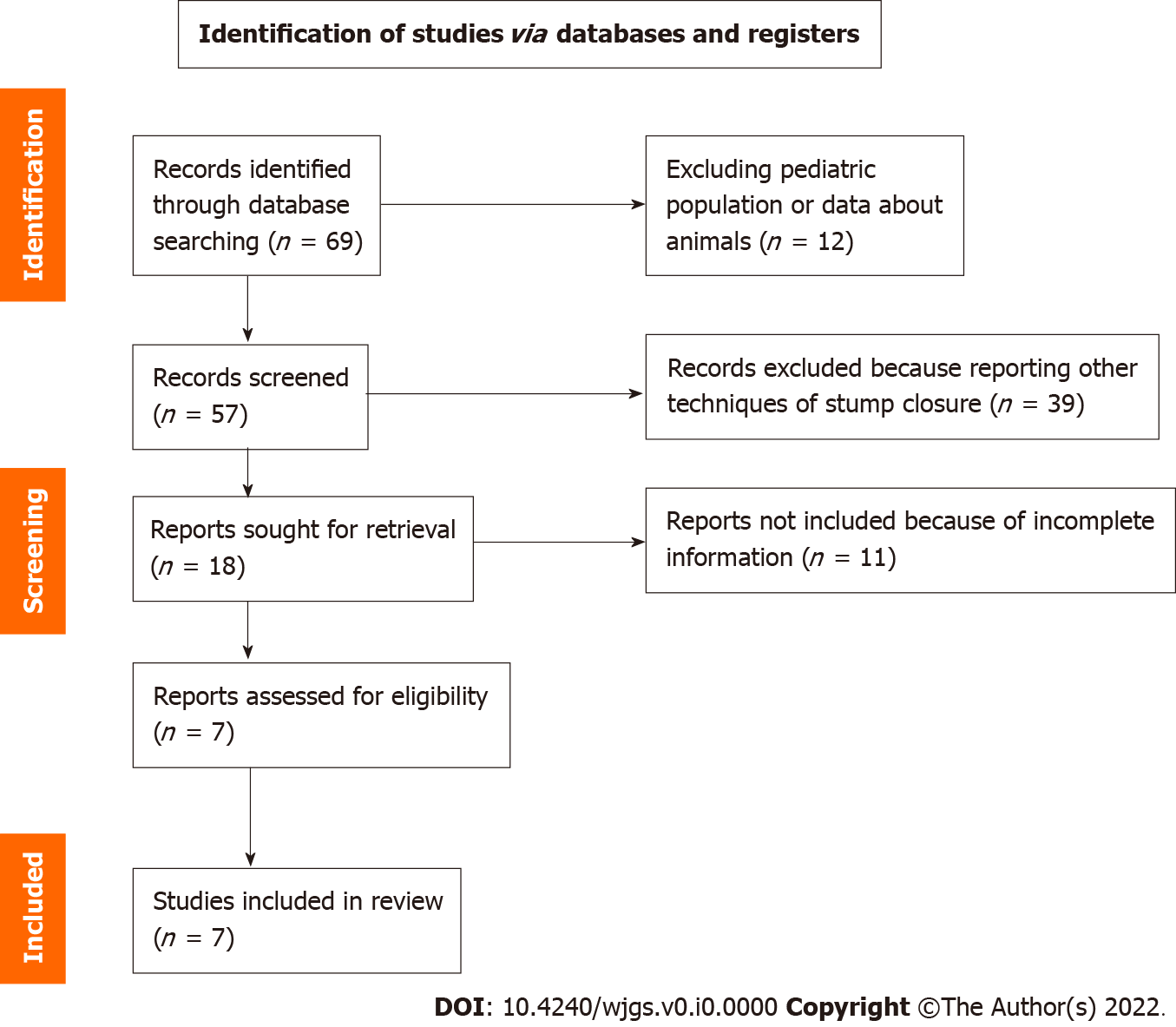 Figure 1 PRISMA diagram.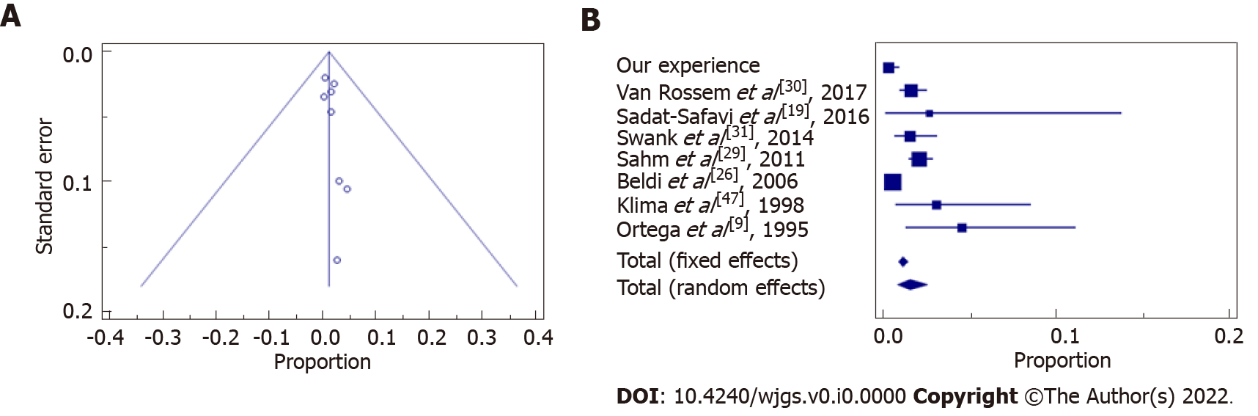 Figure 2 Wound infection Funnel plot. A: Asymmetrical distribution among both sides indicates that bias can be present; B: The confidence interval (diamond) confirms there is no statistically significant result.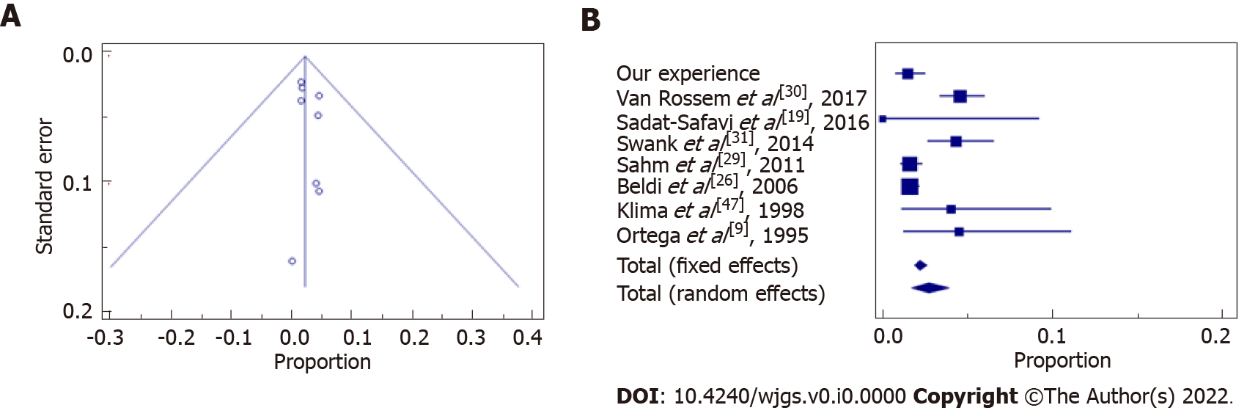 Figure 3 Abdominal abscess Funnel plot. A: With asymmetrical distribution among both sides, indicating that bias can be present; B: The confidence interval (diamond) confirms there is no statistically significant result favoring endoloop or endostapler.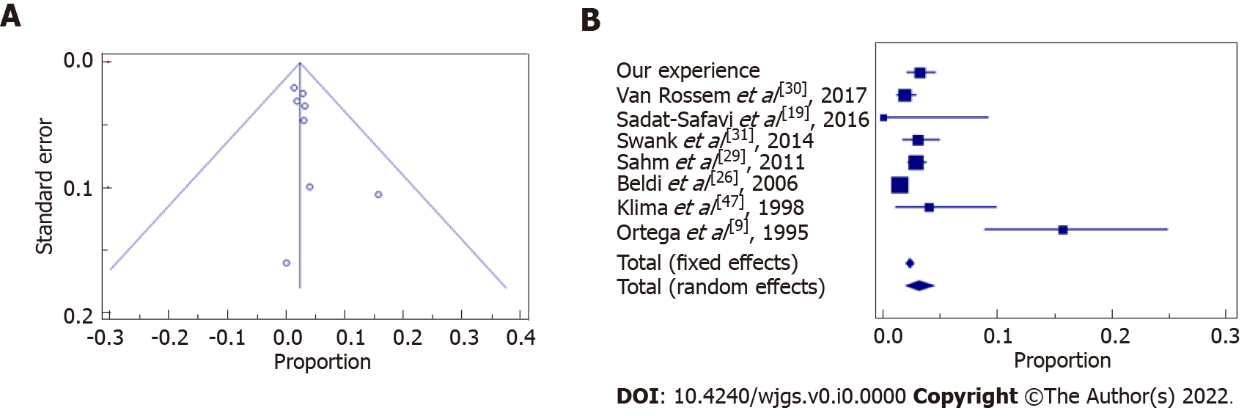 Figure 4 Post-operative complications Funnel plot. A: Asymmetrical distribution among both sides indicates that bias can be present; B: The confidence interval (diamond) confirms there is not statistically significant difference between endoloop vs endostapler.Table 1 Alvarado and appendicitis inflammatory response scoreAIR: Appendicitis inflammatory response.Table 2 Groups and categories of severity of Bologna patientsEL: Endoloop; ES: Endostapler; BMI: Body mass index; CV: Cardiovascular; AA: Acute appendicitis.Table 3 Post-operative complications in Bologna endoloop groupEL: Endoloop.Table 4 Post-operative complications in Bologna 996 laparoscopic appendectomy patientsTable 5 Complete data to meta-analyseEL: Endoloop.Table 6 Wound infection: Data standard deviation in the meta-analysisCI: Confidence interval.Table 7 Abdominal abscess: Data standard deviation in the meta-analysisCI: Confidence interval.Table 8 Post-operative complications: Data standard deviation in the meta-analysisCI: Confidence interval.Alvarado scoreAIR scoreLikely appendicitis7-109-12Probably appendicitis5-65-8Unlikely appendicitis0-40-4EL (n = 821)ES (n = 175)P valuesAge (yr)35 (14-94) ± 1836 (14-91) ± 170.50Male: female425:396111:64< 0.05BMI23.85 (14-44) ± 4.424 (17-42) ± 4.50.68CV comorbidities7.6%24%< 0.05Other comorbidities13.9%31.4%< 0.05Edematous AA25150.18Phlegmonous AA410590.05Gangrenous AA1601110.05EL (n = 821)Wound infections2 (0.3%)Abdominal abscesses12 (1.5%)Post-op complications IIIa/IIIb Clavien-Dindo17 (2%)Total post-op complications35 (4.3%)Clavien-DindoNumber of patients (% of total cohort)I3 (0.3)II24 (2.4)IIIa7 (0.7)IIIb16 (1.6)IVa0 (0)IVb0 (0)V0 (0)Total50 (5)Ref.Number of patients (% of EL)Wound infectionAbdominal abscessesPost-op complicationsBologna experience821 (78.5)2 (0.3%)12 (1.5%)26 (3.2%)Ortega et al[9], 1995894 (4.5%)4 (4.5%)14 (15.7%)Sadat-Safavi et al[19], 201638 (50)1 (2.6%)0 (0%)0 (0%)Beldi et al[26], 20062565 (39.5)12 (0.5%)41 (1.6%)37 (1.4%)Sahm et al[29], 20111670 (97.3)34 (2%)27 (1.6%)48 (2.9%)Van Rossem et al[30], 20171050 (76.7)16 (1.5%)48 (4.5%)20 (1.9%)Swank et al[31], 2014465 (44.9)7 (1.5%)20 (4.3%)14 (3.1%)Klima et al[47], 19981003 (3%)4 (4%)4 (4%)Ref.Standard deviationProportion (%)95%CIOur experience8210.2440.0295-0.877Van Rossem et al[30], 201710501.5240.873-2.463Sadat-Safavi et al[19], 2016382.6320.0666-13.810Swank et al[31], 20144651.5050.607-3.077Sahm et al[29], 201116702.0361.414-2.833Beldi et al[26], 200625650.4680.242-0.816Klima et al[47], 19981003.0000.623-8.518Ortega et al[9], 1995894.4941.238-11.109Total (fixed effects)67981.0640.834-1.337Total (random effects)67981.4960.759-2.475Ref.Standard deviationProportion (%)95%CIOur experience8211.4620.757-2.539Van Rossem et al[30], 201710504.5713.390-6.016Sadat-Safavi et al[19], 2016380.0000.000-9.251Swank et al[31], 20144654.3012.647-6.565Sahm et al[29], 201116701.6171.068-2.344Beldi et al[26], 200625651.5981.149-2.162Klima et al[47], 19981004.0001.100-9.926Ortega et al[9], 1995894.4941.238-11.109Total (fixed effects)67982.2061.870-2.583Total (random effects)67982.6991.697-3.924Ref.Standard deviationProportion (%)95%CIOur experience8213.1672.079-4.606Van Rossem et al[30], 201710501.9051.167-2.926Sadat-Safavi et al[19], 2016380.0000.000-9.251Swank et al[31], 20144653.0111.656-5.000Sahm et al[29], 201116702.8742.127-3.793Beldi et al[26], 200625651.4421.018-1.983Klima et al[47], 19981004.0001.100-9.926Ortega et al[9], 19958915.7308.875-24.982Total (fixed effects)67982.3041.961-2.689Total (random effects)67983.0891.979-4.437